List of objects proposed for protection under Part 6 of the Tribunals, Courts and Enforcement Act 2007 (protection of cultural objects on loan).
Tyeb Mehta (1925 - 2009) (Indian) 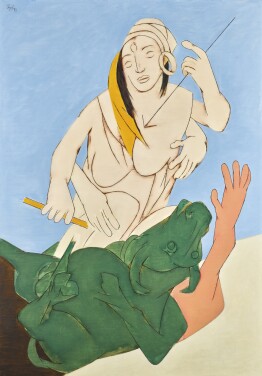 
Tyeb Mehta (1925 - 2009) (Indian) © Private Collection© Private CollectionLender's name and address: Private Collection c/oGENTEX MERCHANTS PRIVATE LIMITED22, Dr. A.P.J Abdul Kalam Road,New Delhi – 110 01Title:Durga Mahisasura Mardini Date of creation: 1993Type / Medium:Acrylic on canvasObject dimensions: 149.5 x 105 (cm)Description of appearance/identifying marks: N/APlace of manufacture: IndiaCredit line: Mr. Lakshmi Niwas Mittal and Mrs. Usha Mittal (Gentex Merchants Private Limited, India) Accession Number:N/AProvenance: Acquired by the lender from Sotheby's Art Services (India) Private Limited in November 2018. Acquired by Sotheby’s directly from the artist in 1993.Ownership between 1933-45: Not created until 1993. Bhupen Khakhar (1934 - 2003) (Indian) 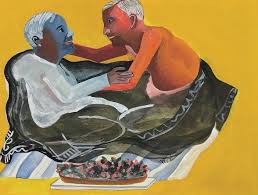 Bhupen Khakhar (1934 - 2003) (Indian) © Private Collection© Private CollectionLender's name and address: Galerie Mirchandani + Steinruecke
Breach Candy GardensFlat 8, 3rd Floor68 Bhulabhai Desai RoadMumbai 400 026Title:Grey Blanket Date of creation: 1998Type / Medium:Watercolor on paperObject dimensions: 30 x 40 (cm)Description of appearance/identifying marks: N/APlace of manufacture: IndiaCredit line: Collection: Bernhard SteinrueckeAccession Number:N/AProvenance: Acquired by the owner directly from the artistOwnership between 1933-45: Not created until 1998. 